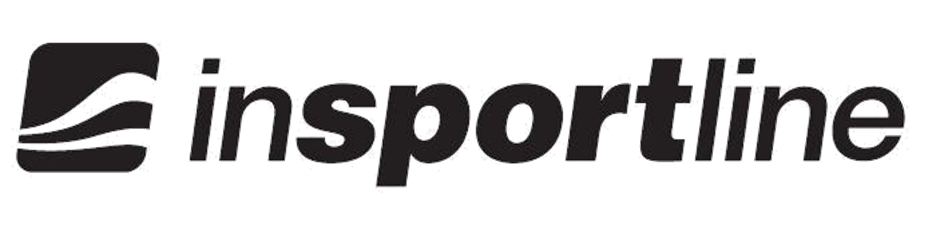 РЪКОВОДСТВО ЗА УПОТРЕБА – БГХоризонтален ергометър inSPORTline inCondi R60i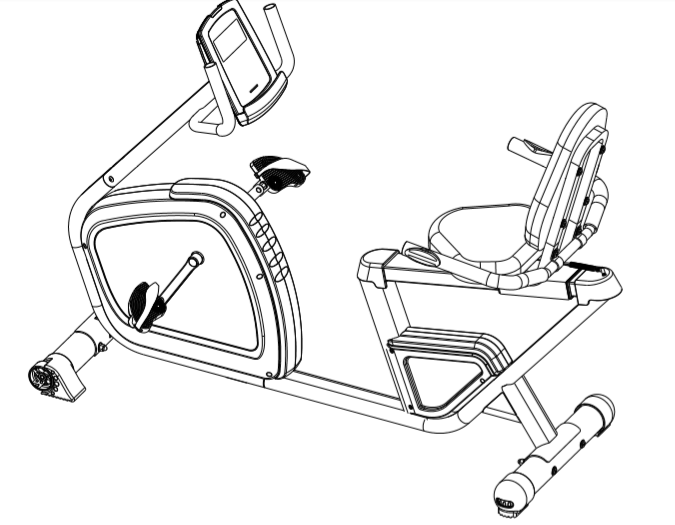 СЪДЕРЖАНИЕИНСТРУКЦИИ ЗА БЕЗОПАСНОСТ .........................................................................3ВАЖНИ БЕЛЕЖКИ ......................................................................................................4СХЕМА НА ЧАСТИТЕ ................................................................................................5СПИСЪК С ЧАСТИ .....................................................................................................6ИНСТРУКЦИИ ЗА МОНТАЖ ...................................................................................9SM2570 iConsole + РЪКОВОДСТВО ЗА ИНСТРУКЦИЯ......................................13ФУНКЦИИ НА ДИСПЛЕЯ .......................................................................................14БУТОНИ ......................................................................................................................14УСЛОВИЯ НА ГАРАНЦИЯТА, ГАРАНЦИОННИТЕ ПРЕТЕНЦИИ..................17ВАЖНО: Преди да използвате този продукт, прочетете внимателно всички инструкции. Запазете товаръководство, ако е необходимо. Илюстрациите са само примерни, някои модели могат да се различават. 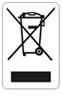 ИНСТРУКЦИИ ЗА БЕЗОПАСНОСТ-За да се гарантира най-добра безопасност,редовно проверявайте уреда за износени части-Ако дадете уреда на друго лице да го използва,уверете се, че това лице е запознато със предназначението му и инструкциите -Преди първата употреба се уверете,че всички винтове, болтове и други съединения са правилно затегнати и здраво поставени-Използвайте уреда само ако работи безпроблемно-Всяка повредена, износена или дефектна част трябва незабавно да бъде сменена и / или ергометъра не трябва да се използва, докато не бъде правилно поддържан и ремонтиран.- Родителите и другите надзорни лица трябва да са наясно със своята отговорност, поради ситуации, които могат да възникнат ако уреда не е сглобен плавилно и използван не по предназначение-Ако позволявате на децата да използват този ергометър, не забравяйте да вземете под внимание тяхното психическо и физическо състояние и развитие, и най-вече техния темперамент. Децата трябва да бъдат само под наблюдение на възрастен и  инструктирани за правилната  употреба.Уреда не е играчка.-Уверете се, че има достатъчно свободно пространство около уреда, когато го позиционирате- За да избегнете евентуални инциденти, не позволявайте на децата да бъдат без надзор, тъй като те могат да го използват по начин, за който не е предназначен поради естествения им инстинкт за игра и интерес към експериментиране.- Моля, обърнете внимание, че неправилното и прекомерно трениране може да бъде вредно за вашето здраве.- Моля, имайте предвид, че лостовете и другите механизми за регулиране не се простират в зоната на движение по време на работа. -Когато настройвате тренировъчния уред, уверете се, че ергометърът стои стабилно и че евентуалните неравности на пода трябва да се изравняват-Винаги носете подходящо облекло и обувки, които са подходящи за вашата тренировка. Дрехите трябва да бъдат проектирани по такъв начин, че да не бъдат хванати в нито една част от уредаа по време на тренировка поради тяхната форма (например дължина). Не забравяйте да носите подходящи обувки, които са подходящи, здраво поддържащи краката и са снабдени с неплъзгаща се подметка.- Не забравяйте да се консултирате с лекар преди да започнете някоя тренировъчна програма. Той може да ви даде подходящи съвети по отношение на индивидуалния интензитет на стрес за вас, както и за вашите тренировки и разумни хранителни навици.ВАЖНИ БЕЛЕЖКИ-Сглобете уреда според инструкциите за монтаж и не забравяйте да използвате само предоставените за него части.При монтажа се  уверете, че съдържанието на доставката е пълно, като прегледате списъка с части на инструкциите за монтаж и експлоатация.-Уверете се,че уреда е на сухо и равно място и винаги го предпазвайте от влага. Ако желаете да предпазите мястото особено от точки на натиск, замърсяване и т.н., се препоръчва да поставите подходяща, неплъзгаща се подложка под упражнението.-Общото правило е, че тренажорите и устройствата за обучение не са играчки. Затова те трябва да се използват само от добре информирани или инструктирани лица.- Незабавно спрете работата си в случай на замаяност, гадене, болка в гърдите или други физически симптоми. В случай на съмнение, незабавно се консултирайте с Вашия лекар.-Децата, лицата с увреждания и хората с такива трябва да използват уреда само под наблюдение и в присъствието на друго лице, което може да окаже подкрепа и полезни инструкции.-Уверете се,че частите на вашето тяло и тези на други хора никога не са близо до движещи се части на уреда по време на използването му. -Когато регулирате  частите, уверете се, че те са регулирани правилно и отбележете маркираното максимално положение за регулиране, например на опората на седалката.-Не тренирайте веднага след хранене!СХЕМА  НА ЧАСТИТЕ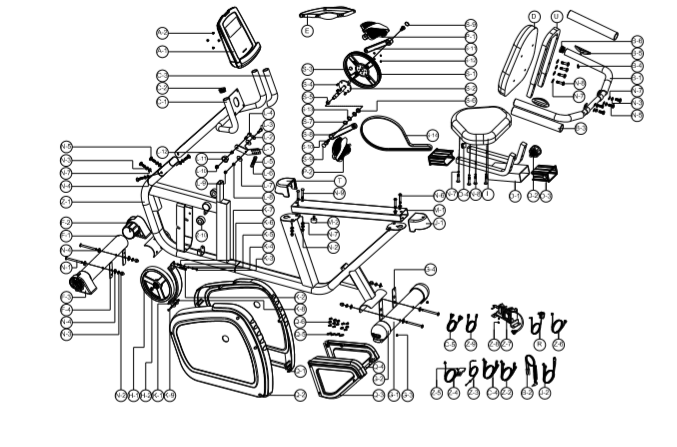 СПИСЪК ЗА ПРОВЕРКА 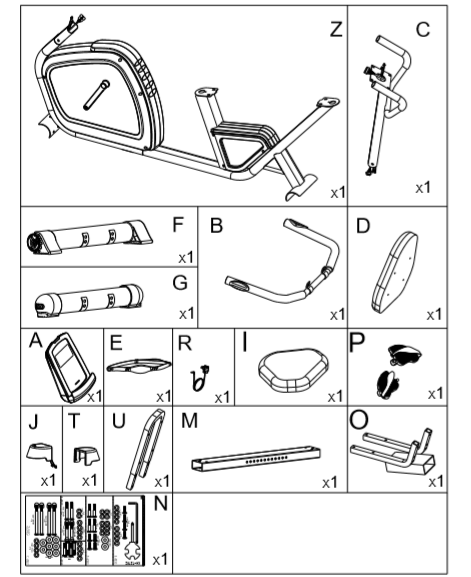 СПИСЪК-частиИНСТРУКЦИИ ЗА МОНТАЖСтъпка 1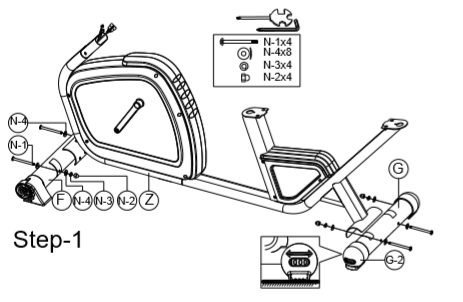 Закрепете предния стабилизатор (F) и задния стабилизатор (G) върху основната рамка с помощта на пружинна шайба (N-3), куполообразна гайка (N-2), болт с вътрешен шестостен (N-1) и извита шайба (N-4) Височината може да се регулира с регулируема капачка (G-2).Стъпка 2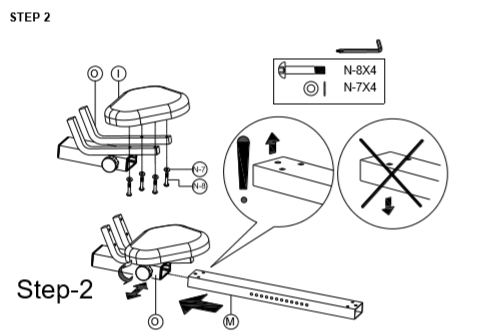 Монтирайте седалката (I) върху седалката (O) с плоска шайба (N-7) и болт (N-8), както е показано на снимката.Сглобете седалката за закрепване на другата (O) с комплекта плъзгаща се греда (M) с помощта на копчето (O-2)Стъпка 3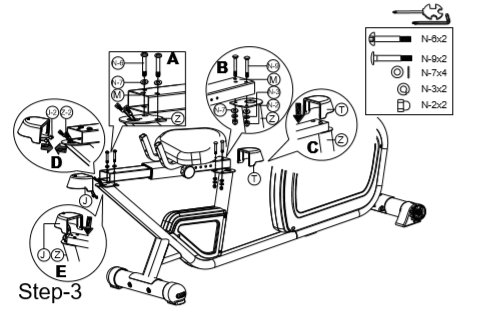 1) Закрепете задната част на млъзгащия се комплект  (M) с основната рамка чрез вътрешен болт (N-6) и плоска шайба (N-7), както е показано на фигурата. 2) Закрепете предната страна на плъзгащия се комплект(M) с основната рамка чрез квадратна болт (N-9), пружина (N-3), плоска шайба (N-7) и куполообразна гайка (N-2) като фигура В е показана.3) Сглобете предния капак (T) върху основната рамка (Z), както е показано на фиг. 4) Свържете средния импулсен кабел на дръжката (Z-2) с кабел за импулс на задната дръжка (J-2), както е показано на фигура D. 5) Сглобете комплекта заден защитен капак (J) върху основната рамка (Z), както е показано на фиг.Стъпка 4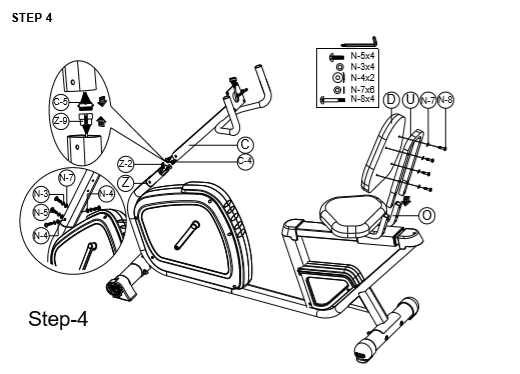 1) Свържете горния компютърен кабел (C-5) с долния компютърен кабел (Z-9). 2) Сглобете стойката на кормилото (C) с основната рамка (Z) с плоска шайба (N-7), пружинна шайба (N-3), болт с вътрешен болт  (N-5) и извита шайба (N-4). 3) Сглобете облегалката (D) с приспособлението за закрепване на облегалката (U) с плоска шайба (N-7) и вътрешния болт(N-8).Стъпка 5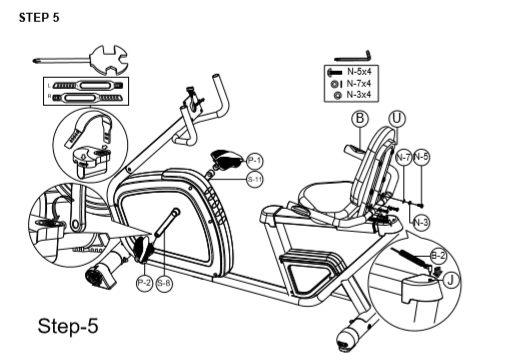 1) Сглобете левия и десния педал (P-2 и P-1) с лявата и дясна манивела (S-8 и S-11). 2) Сглобете ръкохватката (B) с комплекта за поддържане на облегалката (U) с болт (N-5), пружина (N-3) и плоска шайба (N-7). 3) Свържете импулсния кабел на дръжката (B-2) с комплекта кабел за импулс на задната дръжка (JСтъпка 6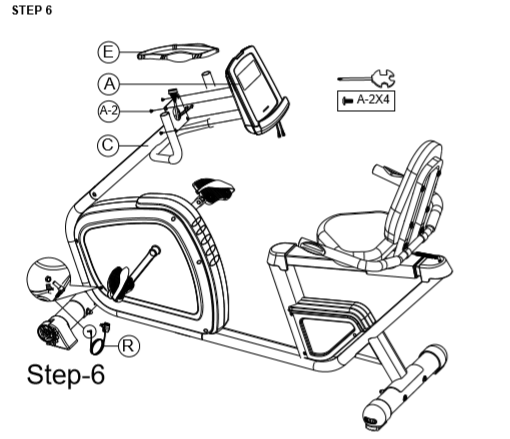 1) Сглобете комплекта (A) на компютъра с поставения (C) кормилен държач (A-2). 2) Включете адаптера (R) и включете компютъра.SM2570 iConsole + Ръководство за употреба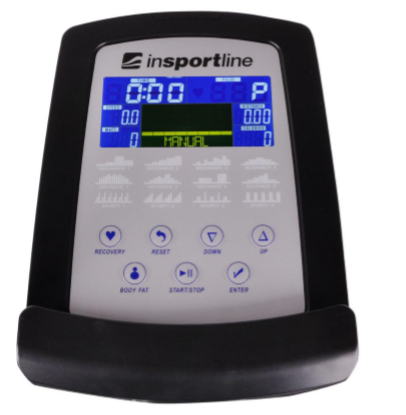 УСТРОЙСТВА ЗА ПОДДРЪЖКА„Made for iPod“, „Made for iPhone“ и „Made for iPad“ означава, че електронен аксесоар е проектиран да се свързва съответно с iPod, iPhone или iPad и е сертифициран от разработчика, за да отговаря на производителността на Apple стандарти. Apple не носи отговорност за работата на това устройство или неговото съответствие с стандартите за безопасност и регулаторни стандарти. Моля, обърнете внимание, че използването на този аксесоар с iPod, iPhone или iPad може да повлияе на работата на безжичната връзка. iPad, iPhone, iPod, iPod classic, iPod nano, iPod shuffle и iPod touch са търговски марки на Apple Inc., регистрирани в САЩ и други държави.ФУНКЦИИ НА ДИСПЛЕЯБутониУПРАВЛЕНИЕ - режимиВключете захранването, компютърът ще се включи и ще покаже всички сегменти на LCD дисплея за 2 секунди. След 4 минути без натискане на педала или импулсен вход, конзолата ще влезе в режим на пестене на енергия. Натиснете произволен клавиш, за да събудите конзолата.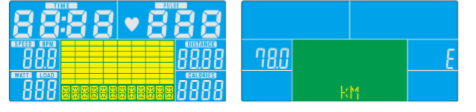 Избор на тренировка Натиснете нагоре и надолу, за да изберете тренировка Ръчно → Начинаещи → Напреднали → Спортни → Кардио →МощенРЪЧЕН РЕЖИМ Натиснете СТАРТ в главното меню и може да започнете да тренирате в ръчен режим.1) Натиснете UP или DOWN, за да изберете програма за тренировка, изберете Manual и натиснете ENTER за влизане. 2) Натиснете UP или DOWN, за да настроите TIME, DISTANCE, CALORIES, PULSE и натиснете ENTER за потвърждение. 3) Натиснете клавишите START / STOP, за да започнете тренировка. Натиснете UP или DOWN, за да регулирате нивото на натоварване. 4) Натиснете клавишите START / STOP, за да спрете тренировката. Натиснете RESET, за да се върнете в главното меню.
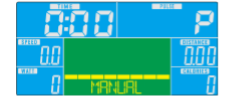 Начален режим1) Натиснете UP или DOWN, за да изберете програма за тренировка, изберете режим за начинаещи и натиснете ENTER за влизане. 2) Натиснете UP или DOWN, за да зададете TIME. 3) Натиснете бутона START / STOP, за да започнете тренировка. Натиснете UP или DOWN, за да регулирате нивото на натоварване. 4) Натиснете бутона START / STOP, за да спрете тренировката. Натиснете RESET, за да се върнете в главното меню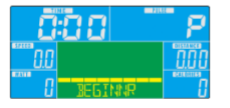  Режим за напреднали 	1) Натиснете UP или DOWN, за да изберете програма за тренировка, изберете Advance mode и натиснете ENTER за влизане. 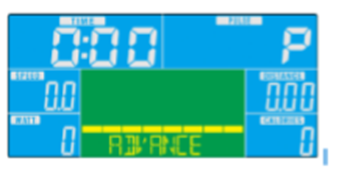 2) Натиснете UP или DOWN, за да зададете TIME. 3) Натиснете бутона START / STOP, за да започнете тренировка. Натиснете UP или DOWN, за да регулирате нивото на натоварване. 4) Натиснете бутона START / STOP, за да спрете тренировката. Натиснете RESET, за да се върнете в главното менюСпортен режим1) Натиснете UP или DOWN, за да изберете програма за тренировка, изберете режим Sporty и натиснете ENTER за влизане. 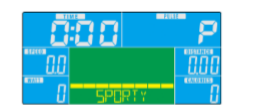 2) Натиснете UP или DOWN, за да зададете TIME. 3) Натиснете бутона START / STOP, за да започнете тренировка. Натиснете UP или DOWN, за да регулирате нивото на натоварване. 4) Натиснете бутона START / STOP, за да спрете тренировката. Натиснете RESET, за да се върнете в главното менюРежим Кардио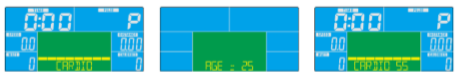 1) Натиснете UP или DOWN, за да изберете програма за тренировка, изберете H.R.C. и натиснете ENTER за влизане. 2) Натиснете UP или Down, за да изберете 55% .75% .90% или TAG (TARGET H.R.) (по подразбиране: 100). 3) Натиснете UP или DOWN, за да настроите тренировката TIME. 4) Натиснете бутона START / STOP, за да започнете или спрете тренировката. Натиснете RESET, за да се върнете в главното меню.Мощен режим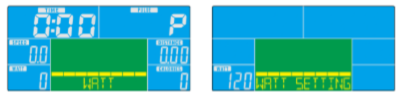 1) Натиснете UP или DOWN, за да изберете програма за тренировка, изберете WATT и натиснете ENTER, за да влезете. 2) Натиснете UP или DOWN, за да зададете WATT target. (по подразбиране: 120) 3) Натиснете UP или DOWN, за да зададете TIME. 4) Натиснете бутона START / STOP, за да започнете тренировка. Натиснете UP или DOWN, за да регулирате нивото на вата. 5) Натиснете бутона START / STOP, за да спрете тренировката. Натиснете RESET, за да се върнете в главното меню.iConsole+ APPВключете Bluetooth на таблета, потърсете конзолно устройство и натиснете connect. (парола: 0000) Включете иконата + приложение на таблета и започнете тренировка с таблет.ЗАБЕЛЕЖКА: 1. След като конзолата се свърже с таблета чрез Bluetooth, конзолата ще се изключи. 2. Излезте от приложението iConsole и изключете Bluetooth от iPad, след това конзолата ще се включи отново.
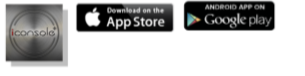 УСЛОВИЯ НА ГАРАНЦИЯТА, ГАРАНЦИОННИ ПРЕТЕНЦИИОбщи условия за гаранция и дефиниция на терминитеВсички условия за гаранция, посочени по-долу, определят гаранционния и гаранционен иск. Условия за гаранционни и гаранционни претенции се уреждат от Закон № 89/2012 Coll. Гражданския кодекс и Закон № 634/1992 Coll., Защита на потребителите, както е изменен, също и в случаи, които не са посочени в тези правила за гаранция.Продавачът е SEVEN SPORT s.r.o. със седалище и адрес на управление в ул. „Боривойова” 35/878, Прага 13000, регистрационен номер на дружеството: 26847264, вписан в Търговския регистър към Окръжен съд в Прага, раздел В, вм. № 116888.Според валидните законови разпоредби зависи дали Купувачът е Краен клиент или не."Купувачът, който е краен клиент" или просто "крайният клиент" е юридическото лице, което не сключва и не изпълнява договора, за да управлява или рекламира собствена търговска или стопанска дейност."Купувачът, който не е Краен клиент" е Бизнесмен, който купува стоки или използва услуги с цел използване на стоките или услугите за собствената си дейност. Купувачът спазва Общия договор за покупко-продажба и бизнес условията.Настоящите Условия за гаранционни и гаранционни претенции са неразделна част от всеки Договор за покупка, сключен между Продавача и Купувача. Всички условия на гаранцията са валидни и обвързващи, освен ако не е посочено друго в Договора за покупка, в изменението на този договор или в друго писмено споразумение.Гаранционни условияГаранционен срокПродавачът предоставя на купувача 24-месечна гаранция за качеството на стоките, освен ако не е посочено друго в сертификата за гаранция, фактурата, фактурата или други документи, свързани с стоките. Правният гаранционен срок, предоставен на Потребителя, не е засегнат.С Гаранцията за качеството на стоката, Продавачът гарантира, че доставените Стоки за определен период от време са подходящи за редовна или договорна употреба и че Стоките трябва да поддържат редовни или договорни функции.Гаранцията не покрива дефекти, произтичащи от (ако е приложимо):• вина на потребителя, т.е. повреда на продукта, причинена от неквалифицирани ремонтни работи, неправилно сглобяване, недостатъчно поставяне на седалката в рамката, недостатъчно затягане на педалите и колена• Неправилна поддръжка• Механични повреди• Редовна употреба (например износване на гумени и пластмасови части, движещи се механизми, фуги и др.)• Неизбежно събитие, природно бедствие• Корекции, направени от неквалифициран човек• Неправилна поддръжка, неправилно поставяне, повреди, причинени от ниска или висока температура, вода, неподходящо налягане, удари, преднамерени промени в дизайна или конструкцията и др.Процедура за искове за гаранцияКупувачът е длъжен да провери доставените от Продавача стоки веднага след поемане на отговорност за стоките и вредите му, т.е. непосредствено след доставката. Купувачът трябва да провери Стоките, за да открие всички дефекти, които могат да бъдат открити при такава проверка.При извършване на Гаранционна претенция Купувачът е длъжен, по искане на Продавача, да докаже покупката и валидността на претенцията от фактурата или фактурата, която включва серийния номер на продукта или евентуално от документите без серийния номер. Ако Купувачът не докаже валидността на Гаранционната претенция от тези документи, Продавачът има право да отхвърли Гаранционната претенция.Ако Купувачът уведоми за дефект, който не е обхванат от Гаранцията (напр. В случай, че Гаранционните условия не са изпълнени или в случай на грешка и т.н.), Продавачът има право да изисква компенсация за всички разходи, произтичащи от ремонта. Разходите се изчисляват съгласно действащия ценоразпис на услугите и транспортните разходи.Ако Продавачът разбере (чрез тестване), че продуктът не е повреден, Гаранционната претенция не се приема. Продавачът си запазва правото да предяви иск за обезщетение за разходи, произтичащи от неверни гаранционни претенции.В случай, че Купувачът предяви претенция относно Стоките, които са законно обхванати от предоставената от Продавача гаранция, Продавачът трябва да фиксира докладваните дефекти чрез ремонт или чрез замяна на повредената част или продукт с нова. Въз основа на съгласието на Купувача, Продавачът има право да замени дефектираните Стоки за напълно съвместими Стоки със същите или по-добри технически характеристики. Продавачът има право да избере формата на процедурите за искове за гаранция, описани в този параграф.Продавачът урежда Гаранционната претенция в рамките на 30 дни след доставката на дефектните стоки, освен ако не е договорен по-дълъг срок. Денят на предаване на ремонтираната или обменяна стока на Купувача е денят на уреждане на гаранционния иск. Когато Продавачът не е в състояние да уреди Гаранционната претенция в рамките на уговорения срок поради специфичния характер на дефекта на Стоките, той и Купувачът се договарят за алтернативно решение. В случай, че такова споразумение не е направено, Продавачът е длъжен да предостави на Купувача финансова компенсация под формата на възстановяване.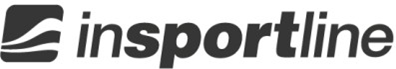             Офис: 	Русе, ул."ТЕЦ Изток" 20           Телефон:	070080020 / 09897612190			           E-mail:	office@yako.bg           Web:	www.insportline.bgЧасти NoОписание количествоAкомпютър1A-1компютър -SM-2570-311A-2Болт M5*0.8*10L4BКомплект за управление1B-1кормило1B-2Сензори за пулс в кабела1B-3Пяна2B-4Винт ST4*1.4L*20L2B-5Сензори за пулс в дръжкитеB-6капачка2CКомплект за упревление на кормилото1C-1Ръчен пост1C-2капачка2C-3пяна2C-4Инпулсен кабел на горната дръжка2C-5Горен компютърен кабел1Dоблегалка1EБезжичен гръден колан1FКомплект преден стабилизатор1F-1Преден стабилизатор1F-2Десен подвижен капак1F-3Ляв подвижен капак1F-4буфер2GКомплект заден стабилизатор1G-1Заден стабилизатор1G-2Регулируема капачка1G-3Винт ST4x1.41x10L2G-4буфер2HКомплект маховик1H-1маховик1H-2Анти-разхлабваща гайка 3/8"-26UNFx6.5T2Iседалка1JКомплект защитен капак отзад1J-1защитен капак отзад1J-2Импулсен кабел на задната дръжка1KФиксираща плоча за комплект магнит1K-1Фиксираща плоча за магнит1K-2Пружина D1.0*55L1K-3Гайка M6 * 1 * 6T1K-4Плоска шайба D13 * D6.5 * 1.0T1K-5Найлонова шайба D6 * D19 * 1.5T1K-6гайка M6*1*6T1K-7Болт M6*65L1K-8Найлонова гайка M8 * 1.25 * 8T1K-9Болт M8*52L1LКомплект междинно зъбно колело1L-1Фиксираща плоча за празен ход1L-2Плоска шайба D30 * D8.5 * 2.0T1L-3Болт M8*251L-4Болт вътрешен M10 * 35L1L-5Пружина D2.2*D14*65L1L-6Пластмасово покритие2L-7Пластмасова шайба D10 * D24 * 0.4T2L-8Гайка M8 * 1.25 * 6T1L-9Найлонова гайка M8 * 1.25 * 8T1L-10Найлонова гайка M10x1.5x10T1L-11междинно зъбно колело1L-12Втулка D13.5 * D10 * 91M плъзгащи се комплект1M-1плъзгач1M-2Буфер  D20*10L*M8*1.251N-1Външен болт M8 * 1.25 * 95L4N-2Куполообразна гайка M8x1.25x15L6N-3Пружина шайба D15.4xD8.2x2T14N-4Извит с диаметър D22xD8.5x1.5T10N-5Външен болт M8 * 1.25 * 208N-6Външен болт M8*1.25*55L2N-7Плоска шайба D16 * D8.5 * 1.2T18N-8Външен болт M8 * 1.25 * 40,8N-9Болт с квадратно гърло M8 * 1.25 * 55L2OКомплект за поддръжка на седалката1O-1Поддръжка на седалката1O-2Изпъкналост/топче1O-3Вътрешна гума2O-4Квадратна капачка2PКомплект за педал1P-1Десен педал1P-2Ляв педал1QКомплект от верижен капак1Q-1дясно покритие на веригата1Q-2Ляво покритие на веригата1Q-3Задно капаче на веригата -ляво1Q-4Задно капаче на веригата -дясно1Q-5Щифт D6 * 26.5 * 7.74Q-6Винт  ST4.2x1.4x20L13Rадаптор1SКомплект колани за колело1S-1колан1S-2колянов вал1S-3Кръгъл магнит1S-4Болт M6x1.0x15L4S-5Втулка D22.5D17.26.4T1S-6Плоска шайба D23 * D17.2 * 1.5T1S-7C-клипс S-17 (1T)1S-8Лява манивела1S-9Завинтващ капак2S-10болт M8x1.25x252S-11Дясно коляно1S-12Найлонова гайка M6x1.0x6T4S-13Вълнообразна шайба D22xD17x0.3T2S-14колан1TПреден капак1UКомплект за поддържане на седалката1ZКомплект основна рамка1Z-1Основна рамка1Z-2Импулсен кабел за средна дръжка2Z-3Затягащ кабел1Z-4Кабел на сензора1Z-5Болт M5x0.8x12L1Z-6Електрически кабел1Z-7мотор1Z-8винт ST4.2*1.4*15L2Z-9Компютърен кабел1Z-10лагер2Поддръжка за iOS устройства: iPod touch (5-то поколение) iPod touch (4-то поколение) iPod touch (3-то поколение) iPhone 5S iPhone 5C iPhone 5 iPhone 4S iPhone 4 iPhone 3GS iPad Air iPad 4 iPad 3 iPad 2 iPad Min Поддръжка iOS 5.0 или по-новаПоддръжка на Android устройства:Android таблет OS 4.0 Android таблет с резолюция 1280X800 пиксела Android телефон OS 2.2 или по-нова Android телефон резолюция:1920X1080 pixels 1280X800 pixels  1280X760 pixels  800X480 pixels елементОписание времеВремето за тренировка се показва по време на тренировка. Диапазон 0:00 ~ 99:59скоростСкоростта на тренировка се показва по време на тренировка. Диапазон 0.0 ~ 99.9разстояниеРазстояние на тренировка, показано по време на тренировка. Диапазон 0.0 ~ 99.9калорииИзгорени калории по време на тренировка. Диапазон 0 ~ 999пулсПо време на тренировка се показва импулсно bpm. Импулсен алармен сигнал, когато е над предварително зададен целева импулсRPM Завъртане в минутаДиапазон 0 ~ 999мощностпотребление на мощност в режим Watt Program, компютърът ще остане предварително зададена стойност на вата (диапазон на настройка 0 ~ 350)ръководствоРъчен режим на тренировкапрограмаПрограма за начинаещи, напреднали и спортни програмикардиоРежим на тренировката за HR целиелементописаниеUp /Нагоре• Увеличаване на съпротивлението • Избор на настройкаDown /надолу• Намаляване на съпротивлението • Избор на настройка.EnterПотвърдете настройката или избораReset /нулиране• Задръжте натиснат за 2 секунди, компютърът ще се рестартира и ще започне от потребителската настройка. • Обратно към главното меню по време на настройка на стойността на тренировката или режима на спиранеStart/stop  Старт/стопЗапочнете или спрете тренировкатаRecovery - Възстановяване• Проверете състоянието на възстановяване на сърдечната честота.Body fat Телесна мазнина• Тест за телесните мазнини% и BMI